Anleitung zum Schreiben der Buchstaben  PA  /  د لیکونو لیکلو لپاره لارښوونې	A 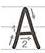 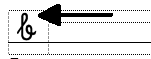 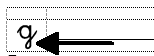 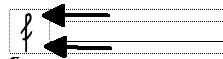 Fahre zuerst den Buchstaben mit dem Schreibstift nachلومړی د قلم سره خطونه تعقیب کړئdann schreibe den Buchstaben in die Zeile darunter, so oft er Platz hatبیا لیک په لاندې کرښه کې څو ځله ولیکئ څومره چې ځای وي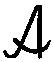 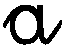  beachte:یادښت:  Manche Buchstaben haben eine Oberlänge:ځینې ​​لیکونه پورتني اوږدوالی لري:Manche Buchstaben haben eine Unterlänge:ځینې ​​لیکونه کمښت لري:Manche Buchstaben haben beides:ځینې ​​لیکونه دواړه لري: